Túrakód: G_Ti-Ku  /  Táv.: 30,8 km  Szintidő: 6:50 óra, (átlagseb.: 4,51 km/h  /  Frissítve: 2021-01-23Túranév: Gyalog / Tisza-Kurca menténRésztávokhoz javasolt rész-szintidők (kerekített adatok, átlagsebességgel kalkulálva):Feldolgozták: Baráth László, Hernyik András, Valkai Árpád, 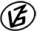 Tapasztalataidat, élményeidet őrömmel fogadjuk! 
(Fotó és videó anyagokat is várunk.)RésztávRésztávRész-szintidőRész-szintidőG_Ti-Ku_01-rtRajt-Cél (rendezvény) - Körtefa / Sziget1:001:00G_Ti-Ku_02-rtKörtefa / Sziget - Lándor-tó ÉNY1:242:24G_Ti-Ku_03-rtLándor-tó ÉNY - Szegvár / Faluház1:283:51G_Ti-Ku_04-rtSzegvár / Faluház - Alsó-Kurca (2)0:534:45G_Ti-Ku_05-rtAlsó-Kurca (2) - Szentes Alsórét-11:256:09G_Ti-Ku_06-rtSzentes Alsórét-1 - Cél (rendezvény)0:416:50